Výrobek:                                                                            Datum aktualizace: 28.11.2016Čpavková vodaPOPISSložení a charakteristika výrobku:25 % roztok amoniakuPoužití: K technickým účelům leptání a čištění.Vzhled:Bezbarvá kapalinaZáruční doba:24 měsíců od data plnění uvedeného na obalu.Likvidace odpadů a obalů:Tento materiál musí být zneškodněn jako nebezpečný odpad. Nesměšujte s jiným odpadem. Znečistěné obaly: prázdný obal se několikrát vypláchne vodou a odloží se do komunálního odpadu.Upozornění z hlediska bezpečnosti práce a první pomoci:Při vdechnutíPřívod čerstvého vzduchu, případně kyslíkový přístroj, teplo. Při déle trvajících potížích konzultovat lékaře.Při bezvědomí uložit a přepravit ve stabilní poloze na boku.Při styku s kůžíOmýt vodou a mýdlem, podle možnosti také vyčistit polyethylenglykolem 400.Při neustávajícím podráždění pokožky je nutno vyhledat lékaře.Při zasažení očíOči s otevřenými víčky několik minut vyplachovat proudem tekoucí vody.Zajistit lékařské ošetření.Při požitíVypláchnout ústa vodou.Okamžitě nechte postiženého vypít vodu (nejvýše 2 sklenice).Nepřivodit zvracení, ihned povolat lékařskou pomoc.Upozornění z hlediska bezpečnosti a ochrany zdraví: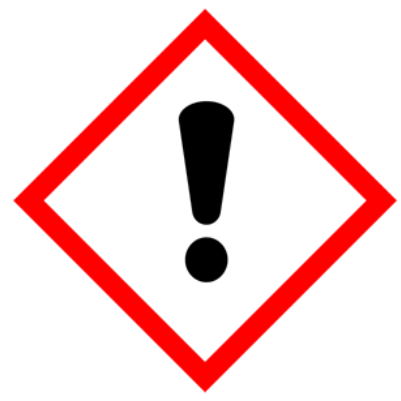 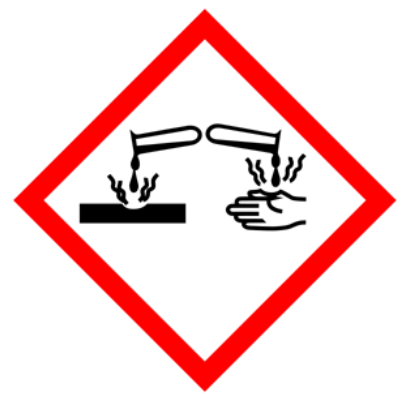 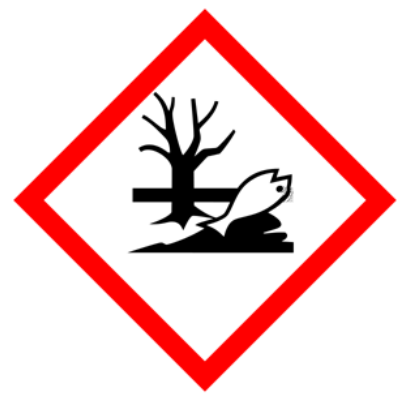 Klasifikace: Skin Corr. 1B, H314STOT SE 3, H335Aquatic Acute 1, H400Standardní věty o nebezpečnosti:H314			Způsobuje těžké poleptání kůže a poškození očí.H335			Může způsobit podráždění dýchacích cest.H400			Vysoce toxický pro vodní organismy.Pokyny pro bezpečné zacházeníP102			Uchovávejte mimo dosah dětí.P260			Nevdechujte prach/dým/plyn/mlhu/páry/aerosoly.P261			Zamezte vdechování prachu/dýmu/plynu/mlhy/par/aerosolů.P303+P361+P353	PŘI STYKU S KŮŽÍ (nebo s vlasy): Veškeré kontaminované části oděvu okamžitě svlékněte. Opláchněte kůži vodou/osprchujte.P305+P351+P338	PŘI ZASAŽENÍ OČÍ: Několik minut opatrně vyplachujte vodou. Vyjměte kontaktní čočky, jsou-li nasazeny a pokud je lze vyjmout snadno. Pokračujte ve vyplachování.P310			Okamžitě volejte TOXIKOLOGICKÉ INFORMAČNÍ STŘEDISKO/lékaře.P405			Skladujte uzamčené.P501			Odstraňte obsah/obal likvidujte v souladu s místními předpisy jako nebezpečný odpad.Tyto údaje jsou údaji orientačními a jejich přesnost je ovlivněna vlastnostmi různých materiálů a nepředpokládanými vlivy při zpracování. Zpracovatel – aplikátor nese odpovědnost za správné použití výrobku podle návodu k použití a za správnou aplikaci nátěrového systému, tj. musí vždy zhodnotit všechny podmínky aplikace a zpracování, které by mohly ovlivnit konečnou kvalitu povrchové úpravy. Proto doporučujeme zpracovateli provést vždy zkoušku na konkrétní pracovní podmínky a druh aplikovaného povrchu. Výše uvedené údaje jsou údaji, které ovlivňují konkrétní pracovní podmínky, a proto nezakládají právní nárok. Informace nad rámec tohoto katalogového listu je třeba konzultovat s výrobcem.Výrobce si vyhrazuje právo na změnu v katalogových listech bez předchozího upozornění.